Конспектмастер- класса для педагогов дошкольных образовательных учреждений в старшей компенсирующей группе с использованием пескотерапииМиненок Е.А.,воспитательЧОУ Прогимназии № 63 ОАО «РЖД» Тема: «История  овечки в цветной шубке».Цель:активизация психических процессов у ребенка, его тактильной
чувствительности через рисование песком.Задачи:- развитие творческих способностей, связной речи, памяти, мышления воображения ребенка; - развитие 	общей 	и 	мелкой 	моторики;
- развития творчества, фантазии у ребенка, умения изображать пальцами задуманное 	на 	песке.
Оборудование и материалы: стол с подсветкой для песочной терапии, песок, палитра с цветным песком, музыкальный центр, аудиозапись лирической музыки, образец цветной овечки, опорные схемы  (Приложение 1), мольберт.Предварительная работа: беседы о домашних и диких животных, составление рассказов о животных и растениях по мнемотаблицам, придумывание историй об овечке в белой шубке, экспериментирование с детьми – окрашивание песка в цвета радуги,  изготовление поделки «овечка в цветной шубке» с использованием  апплицирования цветным песком.   Содержание:Мотивация.Педагог: Приглашаю вас, ребята, в  сказочную страну она называется «Песочная страна» (звучит музыка). Расскажу вам историю про овечку в цветной шубке. В этой стране жила чудесная овечка. Она была воспитанной и приветливой, но у нее не было друзей. Однажды овечка  узнала, что в   стране с удивительным названием «Прогимназия» живут веселые и дружные дети, которые умеют делать добрые дела: мастерить, лепить, рисовать и многое другое. «Ребята мне обязательно помогут!» - подумала она. И позвонила в нашу прогимназию. Дети, овечка приглашает вас в Песочную страну. Вы согласны помочь ей найти друзей?Ответы детей (да).Звучит музыка, педагог снимает ткань со стола для песочной терапии.Педагог: Посмотрите, вот она, овечка в цветной шубке! Правда, красивая?Показ образца поделки, выполненной с использованием апплицирования цветным песком. Педагог: В какие цвета окрашена шубка овечки?Ответы детей (красный, желтый, синий, белый, коричневый)Педагог: Итак, друзья мои, как вы считаете, мы сможем помочь овечке?А как мы это сделаем?Ответы детей (слепим, нарисуем на песке, нарисуем)Педагог:  Хорошо, попробуем нарисовать на песке друзей  для нашей овечки.Кого вы будете рисовать?Ответы детей (зайчика, бабочку, лисенка, мишку).Под звуки весеннего леса дети выполняют рисунки на песке.Педагог: Расскажите, кого вы нарисовали.Составление описательного рассказа по опорным схемам – мнемотаблицам (Приложение 1).Педагог: Сколько друзей появилось у нашей овечки, но все-таки они не такие яркие, как овечка в цветной шубке. Как вы думаете, что необходимо сделать, чтобы их шубки, крылья, чешуйки (в зависимости от изображенных животных) заиграли всеми цветами радуги?Ответы детей (раскрасить, украсить).Педагог: Возможно, в этом нам поможет цветной песок (выставляет на стол палитру с цветным песком).Дети посыпают рисунки цветным песком, сопровождая работу рассказом о цвете, которые они используют для элементов рисунка.Педагог: Какими стали изображенные вами животные?Ответы детей (яркими, красочными, разноцветными, веселыми, радужными…) По окончании работы педагог предлагает детям влажные салфетки.Рефлексия.Педагог: Чем мы сегодня занимались? Сегодня мы познакомились с овечкой в цветной шубке и помогли ей найти друзей и стать по-настоящему счастливой. Мы с вами создавали сказку, а это самое чудесное - быть добрым творцом, творить чудеса. У меня сейчас очень хорошее настроение. А какое оно у вас?Ответы детей.Педагог: А теперь пора прощаться с Песочной страной и с веселой овечкой. Что вы пожелаете на прощанье овечке?Ответы детей (доброго пути, хороших друзей, солнечного дня, хорошего настроения…) Ритуал «выхода» из Песочной страны.Педагог: Ребята, протяните свои руки вперед и сделайте движения, как будто вы скатываете шарик. Теперь, приложите его к сердцу и повторяйте за мной:Мы возьмем с собой все важное, что было сегодня с нами, все новое, чудесное, что мы познали. Приложение  1СОСТАВЛЕНИЕ РАССКАЗОВ - ОПИСАНИЙ ПО СХЕМАМ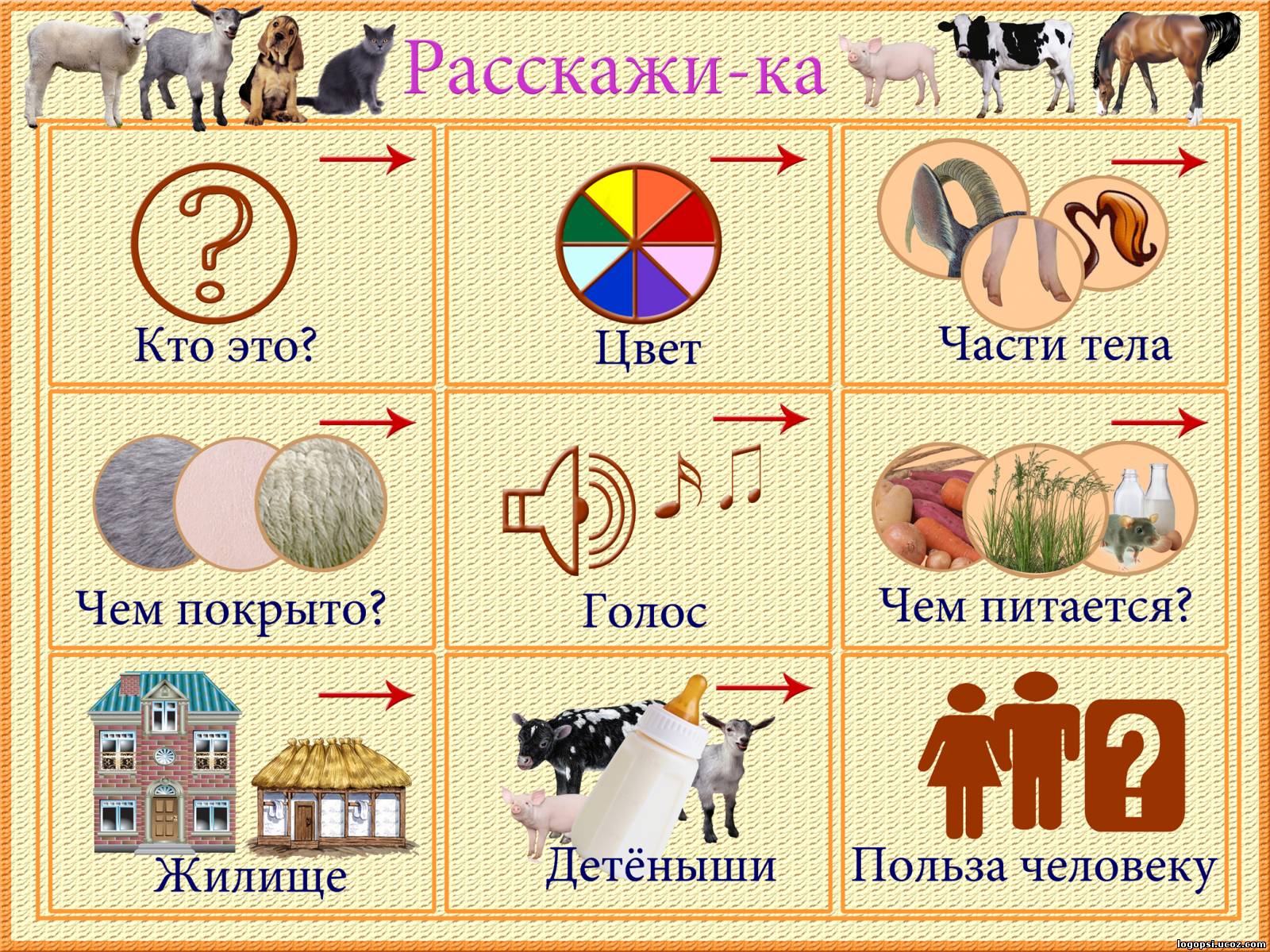 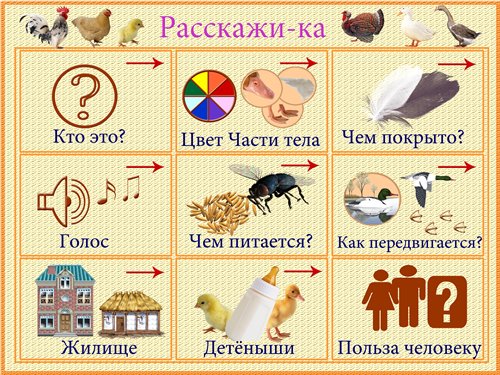 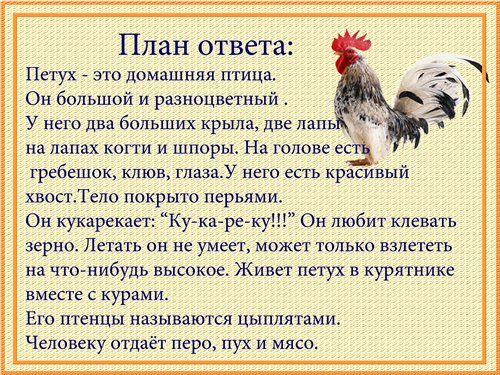 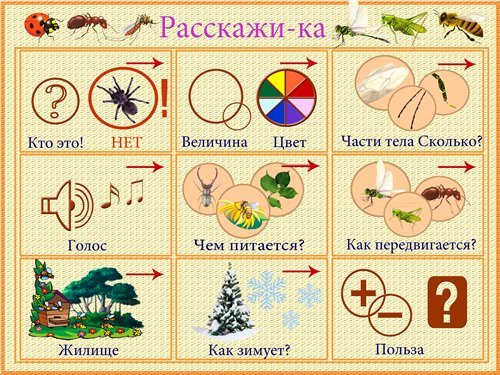 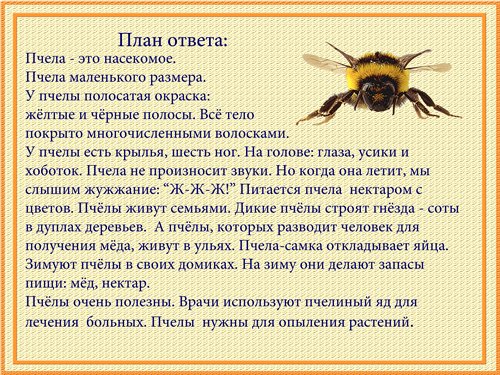 